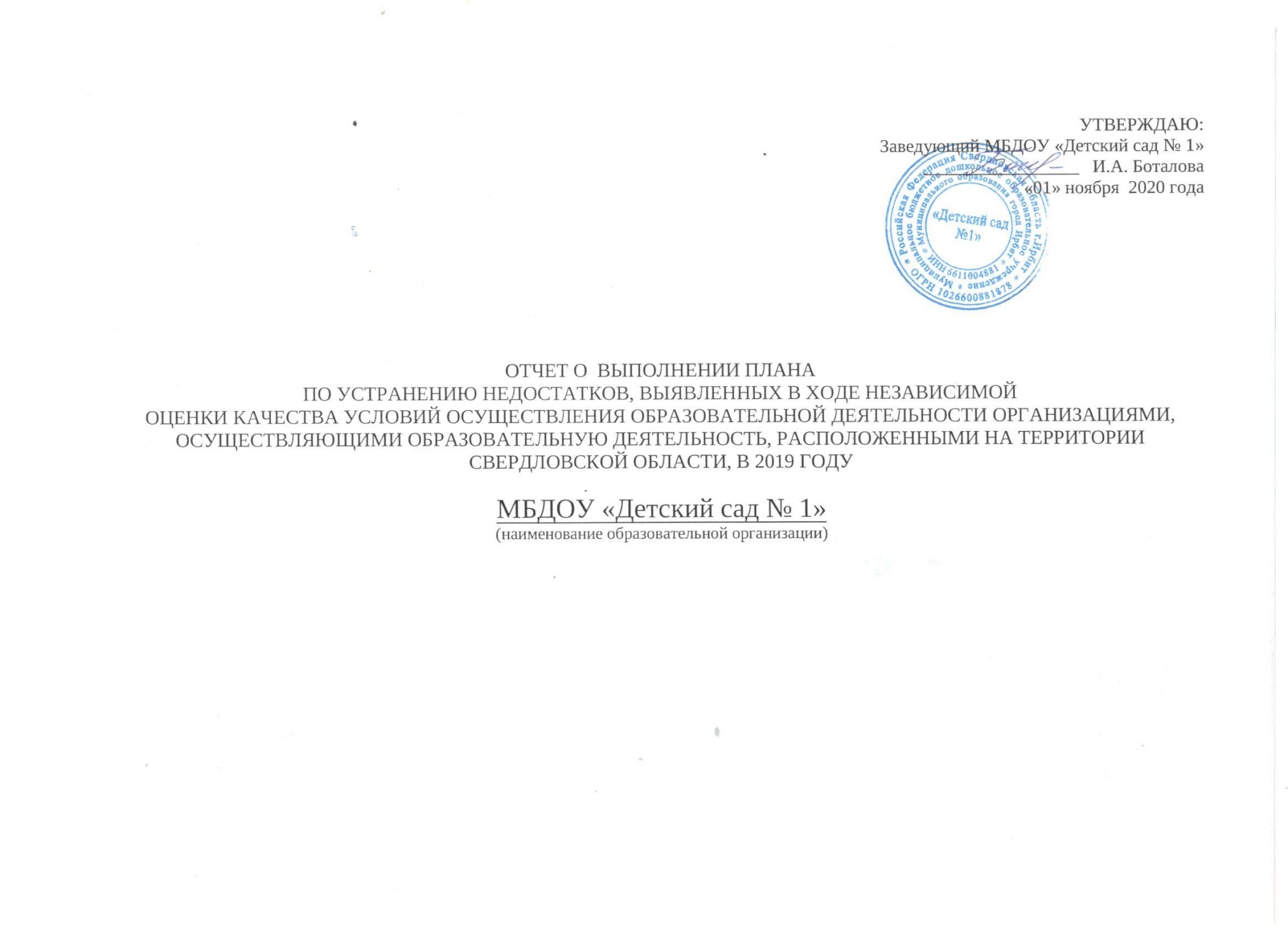 ПЛАНпо устранению недостатков, выявленных в ходенезависимой оценки качества условий оказания услуг в 2019 году______________________  МБДОУ «Детский сад № 1» ________________________________(наименование образовательной организации)на 2020 год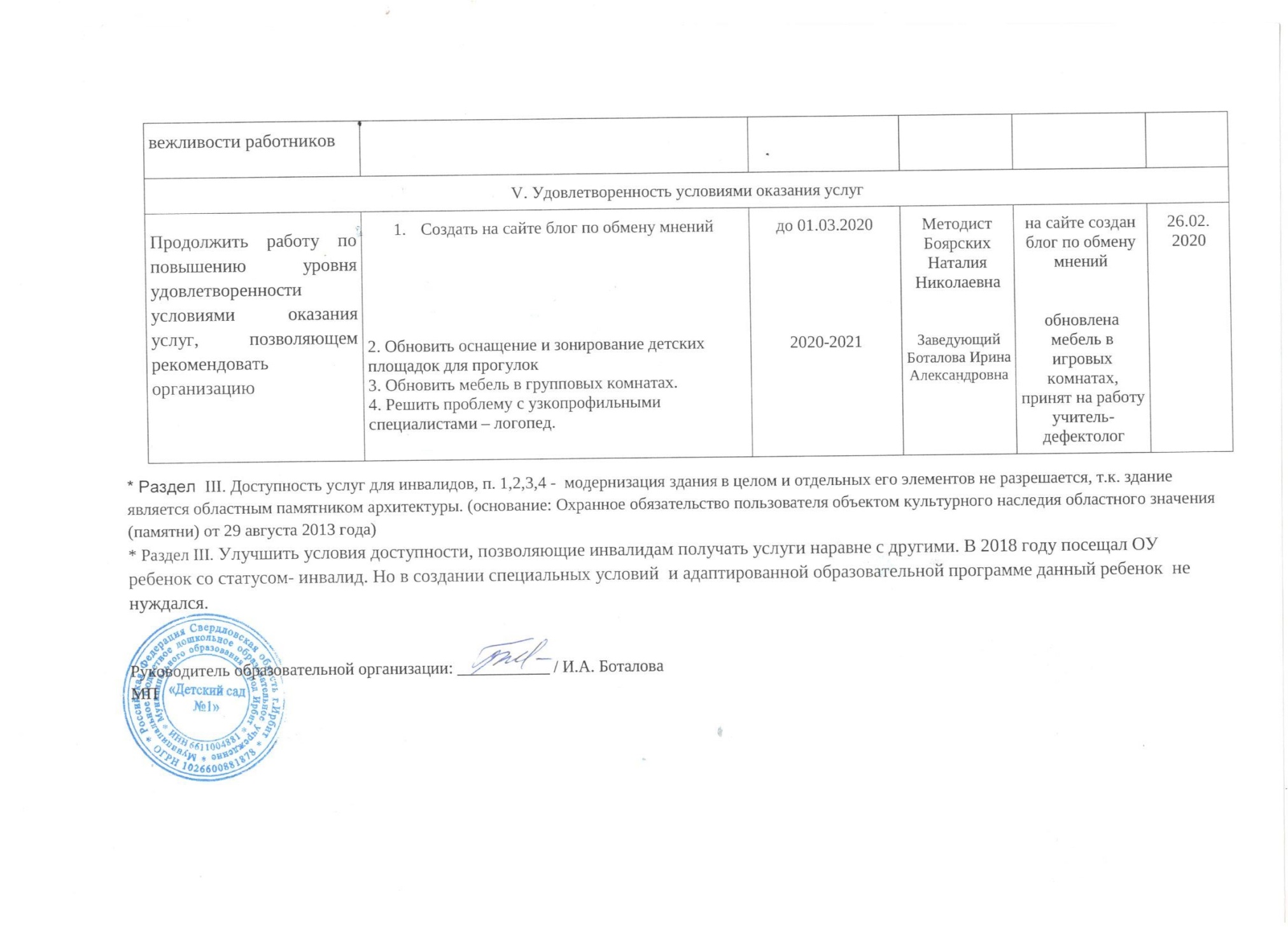 Недостатки, выявленные в ходе независимой оценки качества условий оказания услуг организациейНаименование мероприятия по устранению недостатков, выявленных в ходе независимой оценки качества условий оказания услуг организациейПлановый срок реализации мероприятия(число/месяц/год)Ответственный исполнитель (с указанием фамилии, имени, отчества и должности)Сведения о ходе реализации мероприятияСведения о ходе реализации мероприятияСведения о ходе реализации мероприятияНедостатки, выявленные в ходе независимой оценки качества условий оказания услуг организациейНаименование мероприятия по устранению недостатков, выявленных в ходе независимой оценки качества условий оказания услуг организациейПлановый срок реализации мероприятия(число/месяц/год)Ответственный исполнитель (с указанием фамилии, имени, отчества и должности)реализованные меры по устранению выявленных недостатковфактический срок реализации(число/месяц/год)фактический срок реализации(число/месяц/год)I. Открытость и доступность информации об организации или о федеральном учреждении медико-социальной экспертизыI. Открытость и доступность информации об организации или о федеральном учреждении медико-социальной экспертизыI. Открытость и доступность информации об организации или о федеральном учреждении медико-социальной экспертизыI. Открытость и доступность информации об организации или о федеральном учреждении медико-социальной экспертизыI. Открытость и доступность информации об организации или о федеральном учреждении медико-социальной экспертизыI. Открытость и доступность информации об организации или о федеральном учреждении медико-социальной экспертизыI. Открытость и доступность информации об организации или о федеральном учреждении медико-социальной экспертизыПоддерживать актуальность и полноту информации на стендах в помещении образовательной организации на прежнем уровнеРазмещать на общедоступных информационных ресурсах, в том числе на стендах  детского сада  информации о деятельности образовательной организации в соответствие с установленными законодательными и иными нормативными правовыми актами Российской Федерациидо 01.03.2020Заведующий Боталова Ирина АлександровнаИнформация размещена на информационных стендахИнформация размещена на информационных стендах26.02. 2020Привести в соответствие с нормативно-правовыми актами официальный сайт организации1. Разместить информацию об учебных планах реализуемых образовательных программ с приложением их копий2. Разместить информацию об объеме образовательной деятельности, финансовое обеспечение которой осуществляется за счет бюджетных ассигнований федерального бюджета, бюджетов субъектов РФ, местных бюджетов, по договорам об образовании за счет средств ФЛ и/ или ЮЛ3. Разместить информацию о поступлении финансовых и материальных средств и об их расходовании по итогам финансового года4. Разместить информацию о наличии (отсутствии) общежития, интерната, в т.ч. приспособленных для использования инвалидами и лицами с ОВЗ, количестве жилых помещений в общежитии, интернате для иногородних обучающихся, формировании платы за проживание в общежитиидо 01.03.2020Методист Боярских Наталия НиколаевнаИнформация размещена на сайтеИнформация размещена на сайте26.02. 2020Поддерживать актуальность информации о дистанционных способах обратной связи и взаимодействия на официальном сайте образовательной организации и их функционированиеСоздать на сайте ДОУ раздел «Часто задаваемые вопросы» до 01.03.2020Методист Боярских Наталия Николаевнаданный раздел создан на сайтеданный раздел создан на сайте26.02. 2020Усилить  работу по популяризации официального сайта bus.gov.ru на официальном сайте образовательной организации1. Создать раздел 'Независимая оценка качества условий оказания услуг'2. Разместить ссылку на bus.gov.ru с результатами НОК3. Разместить в разделе 'Независимая оценка качества условий оказания услуг' планы и отчеты по итогам НОК в 2019 году4. Разместить банер с приглашением оставить отзыв на официальном сайте bus.gov.ru (на главной странице официального сайта образовательной организации)до 01.03.2020Методист Боярских Наталия Николаевнана сайте создан раздел, размещена ссылка, размещены планы и итоги по отчетам, размещен баннерна сайте создан раздел, размещена ссылка, размещены планы и итоги по отчетам, размещен баннер26.02. 2020II. Комфортность условий предоставления услугII. Комфортность условий предоставления услугII. Комфортность условий предоставления услугII. Комфортность условий предоставления услугII. Комфортность условий предоставления услугII. Комфортность условий предоставления услугII. Комфортность условий предоставления услугУлучшить условия комфортности оказания услуг Обеспечить наличие и доступность питьевой водыдо 01.06.2020 Заведующий Боталова Ирина Александровнавыполнено в соответствии СанПиН  выполнено в соответствии СанПиН  02.03.  2020III. Доступность услуг для инвалидов*III. Доступность услуг для инвалидов*III. Доступность услуг для инвалидов*III. Доступность услуг для инвалидов*III. Доступность услуг для инвалидов*III. Доступность услуг для инвалидов*III. Доступность услуг для инвалидов*Повысить уровень доступности услуг для инвалидов1. Обеспечить наличие оборудованных входных групп пандусами (подъемными платформами)2. Обеспечить наличие выделенных стоянок для автотранспортных средств инвалидов3. Обеспечить наличие адаптированных лифтов, поручней, расширенных дверных проемов4. Обеспечить наличие сменных кресел-колясок5. Обеспечить наличие специально оборудованных санитарно-гигиенических помещений в образовательной организации2021 годЗаведующий Боталова Ирина АлександровнаУлучшить условия доступности, позволяющие инвалидам получать услуги наравне с другими1. Обеспечить дублирование для инвалидов по слуху и зрению звуковой и зрительной информации2. Обеспечить дублирование надписей, знаков и иной текстовой и графической информации знаками, выполненными рельефно-точечным шрифтом Брайля3. Обеспечить предоставление инвалидам по слуху (слуху и зрению) услуг сурдопереводчика (тифлосурдопереводчика)4. Обеспечить помощь, оказываемую работниками организации, прошедшими необходимое обучение (инструктирование) по сопровождению инвалидов в помещениях организации и на прилегающей территории2021 годЗаведующий Боталова Ирина АлександровнаIV. Доброжелательность, вежливость работников организации или федерального учреждения медико-социальной экспертизыIV. Доброжелательность, вежливость работников организации или федерального учреждения медико-социальной экспертизыIV. Доброжелательность, вежливость работников организации или федерального учреждения медико-социальной экспертизыIV. Доброжелательность, вежливость работников организации или федерального учреждения медико-социальной экспертизыIV. Доброжелательность, вежливость работников организации или федерального учреждения медико-социальной экспертизыIV. Доброжелательность, вежливость работников организации или федерального учреждения медико-социальной экспертизыIV. Доброжелательность, вежливость работников организации или федерального учреждения медико-социальной экспертизыПоддерживать на прежнем уровне работу по повышению доброжелательности и вежливости работниковПродолжать поддерживать на высоком  уровне работу по повышению доброжелательности и вежливости работниковЗаведующий Боталова Ирина Александровна, сотрудники ДОУподдерживается на высоком уровне доброжелательность и вежливостьподдерживается на высоком уровне доброжелательность и вежливость26.02. 2020